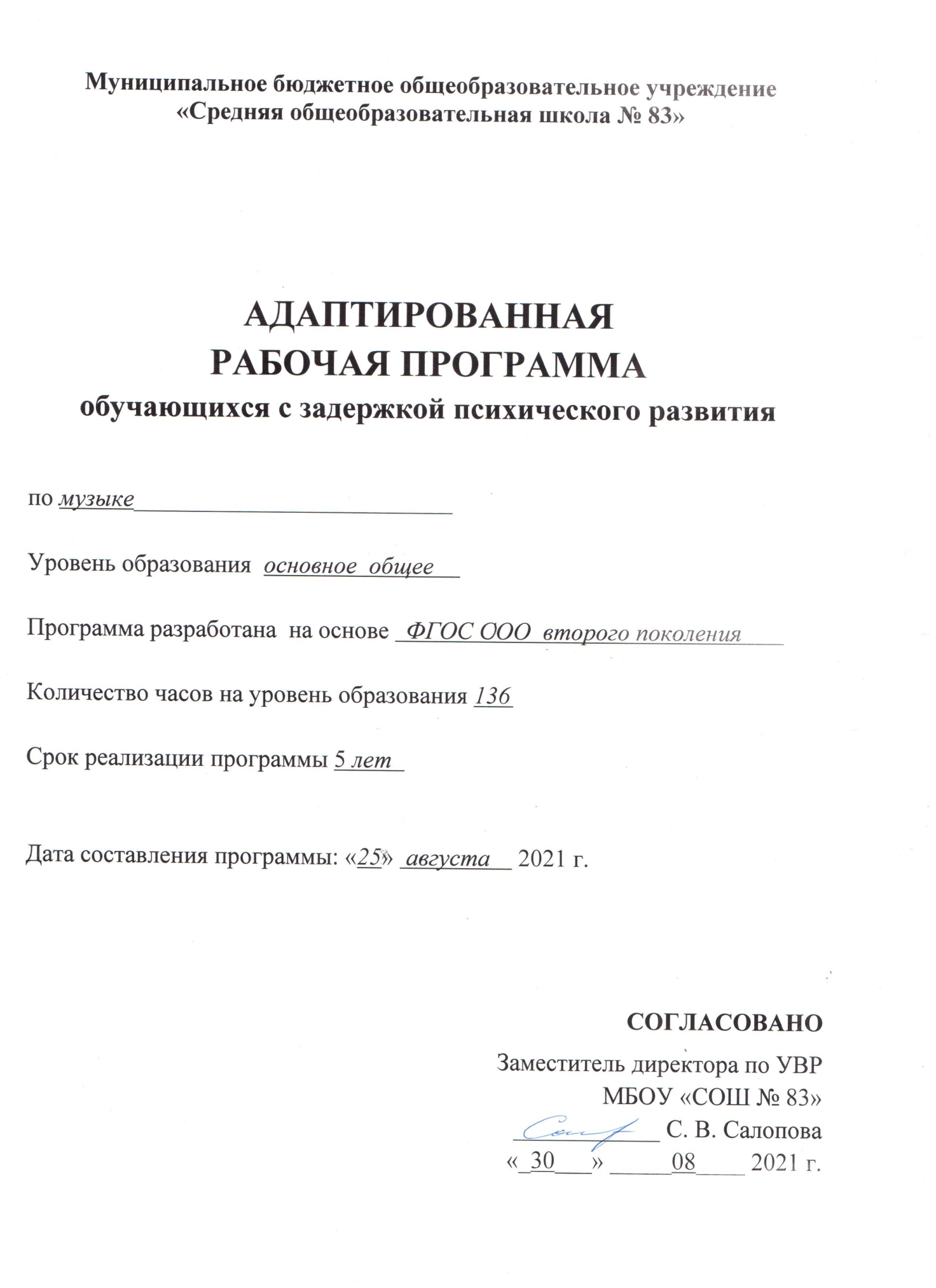 ОГЛАВЛЕНИЕ Пояснительная записка _______________________________________3Планируемые результаты освоения учебного предмета____________ 7Содержание учебного предмета ________________________________9Тематическое планирование __________________________________11Приложения ________________________________________________15ПОЯСНИТЕЛЬНАЯ ЗАПИСКААдаптированная рабочая программа (далее АРП) по музыке для учащихся 5 – 8-х классов реализует требования федерального государственного стандарта основного общего образования. АРП разработана для обучающихся с задержкой психического развития (далее ЗПР) Учебный предмет « Музыка» включен в обязательную часть учебного плана АООП ООО МБОУ «СОШ № 83».Нормативно – правовую базу разработки программы для учащихся 5 – 8   классов составляют:Федеральный закон от 29.12.2012 № 273 – ФЗ «Об образовании в Российской Федерации» в действующей редакции;Федеральный государственный образовательный стандарт основного общего образования, утвержденным приказом Минобрнауки от 17.12.2010 № 1897 (в действующей редакции);Адаптированная основная образовательная программа основного общего образования обучающихся с задержкой психического развития МБОУ «СОШ № 83», утвержденная приказом директора от 30.08.2021 № 268; Рабочая программа к линии УМК по музыке для 5-8 классов общеобразовательной школы Г.П.Сергеевой, Е.Д.Критской. Музыка. 5-7 классы. Искусство. 8 класс. М.:«Просвещение».           Количество часов для реализации программы 136 часа, из них:в 5 классе – 34часа; в 6 классе – 34 часа; в 7 классе – 34 часа и в 8 классе – 34 часа.Программа отражает содержание курса «Музыки» школьников с ЗПР с учетом их особых образовательных потребностей. Программа предполагает, что обучающийся с задержкой психического развития получает образование, сопоставимое по конечным достижениям с образованием  сверстников, не имеющих ограничений по возможностям здоровья, в пролонгированные сроки.  Данный вариант предполагает в большей степени развитие у обучающихся  жизненной компетенции на основе планомерного введения в более сложную социальную среду, поэтапное формирование учебной деятельности и коммуникативного поведения, расширение жизненного опыта, социальных контактов с детьми и взрослыми.Обязательным является организация и расширение повседневных социальных контактов, включение специальных технологий, методов и приемов коррекционно-развивающего направления, особое структурирование содержания обучения на основе усиления внимания к целенаправленному развитию эмоционально-личностной сферы и коммуникативного поведения, формированию жизненной компетенции, а также  применение как общих, так и специальных методов и приемов обучения.Содержание курса имеет концентрическое строение, отражающее последовательное расширение области изучения. Такая структура позволяет соблюдать необходимую постепенность в нарастании сложности учебного материала, создаёт хорошие условия для углубления формируемых знаний, отработки умений и навыков, для увеличения степени самостоятельности (при освоении новых знаний, проведении обобщений, формулировании выводов), для постоянного совершенствования универсальных учебных действий.Основной целью реализации АРП обучающихся с ЗПР по предмету« Музыка» является:  формирование музыкальной культуры как неотъемлемой части духовной культуры школьников, введение детей в многообразный мир музыкальной культуры через знакомство с музыкальными произведениями, доступными их восприятию.Основными задачами реализации АРП обучающихся с задержкой психического развития по предмету Музыка» являются: -разнообразие индивидуальных образовательных траекторий и индивидуального развития каждого обучающегося с  ЗПР, обеспечивающих рост творческого потенциала, познавательных мотивов, обогащение форм учебного сотрудничества и расширение зоны ближайшего развития;-увлечь музыкой, привить интерес и любовь к ней, научить ценить ее красоту, развить эмоциональную сферу учащихся, вызвать эстетический отклик на музыкальные произведения, чувство сопереживания музыкальным образам; - развить музыкально-образное мышление, научить разбираться в закономерностях искусства, восприятии музыки, научить размышлять о ней, связывая с жизнью и другими видами искусства; - заложить основы творческих музыкальных способностей, практических умений и навыков в процессе исполнения, слушания и сочинения музыки (импровизации), движения под музыку и ее пластического интонирования; - развить музыкально-эстетический вкус и потребность в общении с музыкальными шедеврами; побудить к музыкальному самообразованию. Реализация задач осуществляется через различные виды музыкальной деятельности: слушание музыки, пение, инструментальное музицирование, музыкально-пластическое движение, драматизацию музыкальных произведений.Задачи преподавания музыки обучающимся с задержкой психического развития максимально приближены к задачам, поставленным перед общеобразовательной школой, и учитывают специфические особенности учеников:Процесс обучения школьников с ЗПР имеет коррекционно-развивающий характер, что выражается в использовании заданий направленных на коррекцию имеющихся у учащихся недостатков и опирается на субъективный опыт учащихся, связь изучаемого материала с реальной жизнью.Отбор материала выполнен на основе принципа минимального числа вводимых специфических понятий, которые будут использоваться. Учебный материал отобран таким образом, чтобы можно было объяснить на доступном для обучающихся уровне.Ввиду психологических особенностей обучающихся с ЗПР, с целью усиления практической направленности обучения проводится коррекционная работа, которая включает следующие направления.Коррекция отдельных сторон психической деятельности: коррекция -развитие восприятия, представлений, ощущений; коррекция -развитие памяти; коррекция -развитие вниманияРазвитие различных видов мышления: развитие наглядно-образного мышления; развитие словесно-логического мышления (умение видеть и устанавливать логические связи между предметами, явлениями и событиями).Развитие основных мыслительных операций: развитие умения сравнивать, анализировать; развитие умения выделять сходство и различие понятий.Коррекция нарушений в развитии эмоционально-личностной сферы: развитие инициативности, стремления доводить начатое дело до конца; формирование умения преодолевать трудности; воспитание самостоятельности принятия решения;формирование устойчивой и адекватной самооценки; формирование умения анализировать свою деятельность; воспитание правильного отношения к критике.Виды музыкальной деятельности разнообразны и направлены на реализацию принципов развивающего обучения в массовом музыкальном образовании и воспитании. Постижение одного и того же музыкального произведения подразумевает различные формы общения ребенка с музыкой. В исполнительскую деятельность входят:-хоровое, ансамблевое и сольное пение;-пластическое интонирование и музыкально ритмические движения;-игра на музыкальных инструментах;-инсценирование (разыгрывание) песен, сказок, музыкальных-пьес программного характера;-освоение элементов музыкальной грамоты как средства фиксации музыкальной речи.Помимо этого, учащиеся проявляют творческое начало в размышлениях о музыке, импровизациях (речевой, вокальной, ритмической, пластической); в рисунках на темы полюбившихся музыкальных произведений, эскизах костюмов и декораций к операм, балетам, музыкальным спектаклям; в составлении художественных коллажей, поэтических дневников, программ концертов; в подборе музыкальных коллекций в домашнюю фонотеку; в создании рисованных мультфильмов, озвученных знакомой музыкой, небольших литературных сочинений о музыке, музыкальных инструментах, музыкантах и др. В целом эмоциональное восприятие музыки, размышление о ней и воплощение образного содержания в исполнении дают возможность овладевать приемами сравнения, анализа, обобщения, классификации различных явлений музыкального искусства, что формирует у младших школьников универсальные учебные действия.  Изучение курса«Музыка» в основной школе обеспечивает определенные результаты.        Личностные  результаты отражаются  в  индивидуальных  качественных  свойствах учащихся,  которые  они  должны  приобрести  в  процессе  освоения  учебного    предмета «Музыка»:       -чувство гордости за свою Родину, российский народ и историю России, осознание своей этнической и национальной принадлежности; знание культуры своего народа, своего края, основ  культурного  наследия  народов  России  и  человечества; усвоение  традиционных ценностей многонационального российского общества;       -целостный, социально ориентированный взгляд на мир в его органическом единстве и разнообразии природы, народов, культур и религий;       -ответственное  отношение  к  учению,  готовность  и  способность  к  саморазвитию  и самообразованию на основе мотивации к обучению и познанию;       -уважительное отношение к иному мнению, истории и культуре других народов;готовность  и  способность  вести  диалог  с  другими  людьми  и  достигать  в  нем  взаимопонимания; этические  чувства  доброжелательности    эмоционально-нравственной  отзывчивости, понимание чувств других людей и сопереживание им;       -компетентность в решении моральных проблем на основе личностного выбора, осознанное и ответственное отношение к собственным поступкам;       - коммуникативная компетентность в общении и сотрудничестве со сверстниками, старшими и  младшими  в  образовательной,  общественно  полезной,  учебно–исследовательской, творческой и других видах деятельности;       - участие в общественной жизни школы в пределах возрастных компетенций с учетом региональных и этнокультурных особенностей;       - признание  ценности  жизни  во  всех  ее  проявлениях и  необходимости  ответственного, бережного к окружающей среде;       -принятие ценности семейной жизни, уважительное и заботливое отношение к членам своей семьи;       -эстетические  потребности,  ценности  и  чувства,  эстетическое  сознание,  как  результат освоения  художественного  наследия  народов  России  и  мира,  творческой  деятельности музыкально-эстетического характера.       Метапредметные результаты характеризуют уровень сформированности универсальных учебных  действий,  проявляющихся  в  познавательной  и  практической  деятельности учащихся:       - умение  самостоятельно ставить новые учебные задачи на основе развития познавательных мотивов и интересов;       - умение самостоятельно планировать пути достижения целей, осознанно выбирать наиболее эффективные способы решения учебных и познавательных задач;       - умение  анализировать  собственную  учебную  деятельность,  адекватно  оценивать правильность или ошибочность выполнения учебной задачи и собственные  возможность ее решения, вносить необходимые коррективы для достижения запланированных результатов;       - владение  основами  самоконтроля,  самооценки,  принятия  решений  и  осуществления осознанного выбора в учебной и познавательной деятельности;       - умение  определять  понятия,  обобщать,  устанавливать  аналогии,  классифицировать, самостоятельно выбирать основания и критерии для классификации;умение устанавливать причинно-следственные связи; размышлять, рассуждать и делать выводы;       - смысловое чтение текстов различных стилей и жанров;       - умение создавать, применять и преобразовывать знаки и символы модели и схемы для решения учебных и познавательных  задач;       - умение  организовывать учебное сотрудничество и совместную деятельность с учителем и сверстниками: определять  цели,  распределять функции  и  роли  участников,  например  в художественном проекте, взаимодействовать и работать в группе;       -формирование  и  развитие  компетентности  в  области  использования  информационно-коммуникативных технологий; стремление к самостоятельному общению с искусством и художественному самообразованию.       Предметные  результаты обеспечивают  успешное  обучение  на  следующей  ступени общего образования и отражают:       - сформированность основ музыкальной культуры школьников как неотъемлемой части его общей духовной культуры;       - сформированность  потребности  в  общении  с  музыкой  для  дальнейшего  духовно-нравственного  развития,  социализации,  самообразования,  организации  содержательного культурного  досуга  на  основе  осознания  роли  музыки  в  жизни  отдельного  человека  и общества, в развитии мировой культуры;       - развитие общих музыкальных способностей школьников (музыкальной памяти, слуха), а также  образного  и  ассоциативного  мышления,  фантазии  и  творческого  воображения, эмоционально-целостного отношения к явлениям жизни и искусства на основе восприятия и анализа художественного образа;       - сформированность  мотивационной  направленности  на  продуктивную  музыкально-творческую  деятельность  (слушание  музыки,  пение,  инструментальное  музицирование, драматизация  музыкальных  произведений,  импровизация,  музыкально-пластическое движение и др.);       - воспитание  эстетического  отношения  к  миру,  критического  восприятия  музыкальной информации,  развитие  творческих  способностей  в  многообразных  видах  музыкальной деятельности, связанной с театром, кино, литературой, живописью;       - расширение музыкального и общего культурного кругозора;воспитание музыкального вкуса, устойчивого интереса к музыке своего народа и других народов мира, классическому и современному музыкальному наследию;       - овладение основами музыкальной грамотности: способностью эмоционально воспринимать музыку  как  живое  образное  искусство  во  взаимосвязи  с  жизнью,  со  специальной терминологией  и  ключевыми  понятиями  музыкального  искусства,  элементарной  нотной грамотой в рамках изучаемого курса;       - приобретение устойчивых навыков самостоятельной, целенаправленной и содержательной музыкально-учебной деятельности, включая информационно-коммуникативные технологии;       -сотрудничество в ходе реализации коллективных творческих проектов, решения различных музыкально-творческих задач.ПЛАНИРУЕМЫЕ РЕЗУЛЬТАТЫ ИЗУЧЕНИЯ КУРСА5 классУченик научится:-уметь находить взаимодействия между музыкой и литературой, музыкой и изобразительным искусством на основе знаний, полученных из учебника для 5 класса, и выражать их в размышлениях о музыке, подборе музыкальных стихотворений, создании музыкальных рисунков;-уметь определять главные отличительные особенности музыкальных жанров — песни, романса, хоровой музыки, оперы, балета, а также музыкально-изобразительных жанров;-знать имена композиторов — К. Дебюсси и М. Равеля, а также некоторых художественных особенностей музыкального импрессионизма;-проявлять навыки вокально-хоровой деятельности: исполнять одноголосные произведения с недублирующим вокальную парию аккомпанементом, петь acapella унисон, правильно распределять дыхание в длинной фразе, использовать цепне дыхание.Ученик получит возможность научиться:Сформировать первоначальные представления о роли музыки в жизни человека, ее роли в духовно-нравственном развитии человека;Сформировать основы музыкальной культуры, в том числе на материале музыкальной культуры родного края, развивать художественный вкус и интерес к музыкальному искусству и музыкальной деятельности;уметь воспринимать музыку и выражать свое отношение к музыкальному произведению;уметь воплощать музыкальные образы при создании театрализованных и музыкально-пластических композиций, исполнять вокально-хоровые произведения, в импровизации, создавать ритмический аккомпанемент и играть на музыкальных инструментах.6 классПредметные результаты: ученик научится:-уметь находить взаимодействия между музыкой и литературой, музыкой и изобразительным искусством на основе знаний, полученных из учебника для 6 класса, и выражать их в размышлениях о музыке, подборе музыкальных стихотворений, создании музыкальных рисунков;-уметь определять главные отличительные особенности музыкальных жанров — песни, романса, хоровой музыки, оперы, балета, а также музыкально-изобразительных жанров;-проявлять навыки вокально-хоровой деятельности: исполнять одноголосные произведения с недублирующим вокальную парию аккомпанементом, петь acapella в унисон, правильно распределять дыхание в длинной фразе, использовать цепне дыхание.Слушание музыки. Ученик получит возможность научиться:- узнавать изученные музыкальные произведения и называть имена их авторов;- уметь определять характер музыкального произведения, его образ, отдельные элементы музыкального языка: лад, темп, тембр, динамику, регистр;- иметь представление об интонации в музыке, знать о различных типах интонаций, средствах музыкальной выразительности, используемых при создании образа;- иметь представление об инструментах симфонического, камерного, духового, эстрадного, джазового оркестров, оркестра русских народных инструментов. Знать особенности звучания оркестров и отдельных инструментов;- узнавать особенности тембрового звучания различных певческих голосов (детских, женских, мужских), хоров (детских, женских, мужских, смешанных, а также народного, академического, церковного) и их исполнительских возможностей и особенностей репертуара;- иметь представления о народной и профессиональной (композиторской) музыке; балете, опере, мюзикле, произведениях для симфонического оркестра и оркестра русских народных инструментов;- иметь представления о выразительных возможностях и особенностях музыкальных форм: типах развития (повтор, контраст), простых двухчастной и трехчастной формы, вариаций, рондо;- определять жанровую основу в пройденных музыкальных произведениях;- иметь слуховой багаж из прослушанных произведений народной музыки, отечественной и зарубежной классики;- импровизировать под музыку с использованием танцевальных, маршеобразных движений, пластического интонирования.7 классУченик научится:-понимать главные особенности содержания и формы в музыке, осознавать их органические взаимодействия;-уметь определять характерные черты музыкального образа в связи с его принадлежностью к лирике, драме, эпосу и отражать это умение в размышлениях о музыке;-уметь находить взаимодействия между жизненными явлениями и их художественными воплощениями в образах музыкальных произведений;-уметь находить взаимодействия между художественными образами музыки, литературы и изобразительного искусства (с учетом критериев, представленных в учебнике);-осмысливать характер развития музыкального образа, проявляющегося в музыкальной драматургии.Ученик получит возможность научиться:-понимать художественно-выразительные особенности музыкальных форм (период, двухчастная форма, трехчастная форма, рондо, вариации, сонатная форма);-проявлять навыки вокально-хоровой деятельности — исполнять двухголосные произведения с использованием различных консонирующих интервалов, уметь вслушиваться в аккордовую партитуру и слышать ее отдельные голоса.8 классУченик научится:- постигать духовное наследие человечества на основе эмоционального переживания произведений искусства;- осваивать содержание, претворяющее проблемы «вечных тем» в искусстве;- уметь аргументировано рассуждать о роли музыки в жизни человека;- осмысливать важнейшие категории в музыкальном искусстве – традиции и современности, понимать их неразрывные связи;Ученик получит возможность научиться:- устанавливать взаимодействие между образами музыки, литературы и изобразительного искусства на уровне содержания и формы;- понимать концептуально-содержательные особенности сонатной формы;- сформировывать навыки вокально-хоровой деятельности – уметь исполнять произведения различных жанров и стилей, представленных в программе; уметь петь под фонограмму с различным аккомпанементом (фортепиано, гитара, электромузыкальные инструменты), уметь владеть своим голосом и дыханием в период мутации.
СОДЕРЖАНИЕ УЧЕБНОГО ПРЕДМЕТАСодержание программы базируется на нравственно-эстетическом, интонационно-образном, жанрово-стилевом постижении школьниками основных пластов музыкального искусства (фольклор, музыка религиозной традиции, золотой фонд классической музыки, сочинения современных композиторов) в их взаимодействии с произведениями других видов искусства. 5 класс (34 ч)Музыка и литература – 16 ч - Музыка как вид искусства. Интонация как носитель образного смысла. Многообразие связей музыки с литературой. Взаимодействие музыки и литературы в театре. Программная музыка. - Народное музыкальное творчество. Устное народное музыкальное творчество в развитии общей культуры народа. Музыка и изобразительное искусство – 18 ч - Музыка как вид искусства. Средства музыкальной выразительности в создании музыкального образа и характера музыки. Круг музыкальных образов. Многообразие связей музыки с изобразительным искусством. Портрет в музыке и в изобразительном искусстве. 6 класс (34 ч)Мир образов вокальной и инструментальной музыки – 16 ч - Народное музыкальное творчество. Характерные черты русской народной песни. Основные жанры русской народной песни. Обряды и обычаи в фольклоре и в творчестве композиторов.  - Музыка как вид искусства. Портрет в музыке и живописи. Картины природы в музыке и в изобразительном искусстве. - Русская музыка от эпохи средневековья до рубежа XIX-XX вв. Древнерусская духовная музыка. - Зарубежная музыка от эпохи средневековья до рубежа XIX-XX вв. Средневековая духовная музыка. Хорал. Полифония. Мир образов камерной и симфонической музыки – 18 ч - Музыка как вид искусства. Программная музыка. Мир музыкального театра. - Русская и зарубежная музыкальная культура XX в. Знакомство с творчеством всемирно известных отечественных композиторов. Джаз. Авторская песня. 7 класс (34 ч)Особенности музыкальной драматургии -16 ч - Музыка как вид искусства. Мир музыкального театра. Круг музыкальных образов (лирические, драматические, героические, эпические и др.). - Русская музыка от эпохи средневековья до рубежа XIX-XX вв. Формирование русской классической школы. Обращение композиторов к народным истокам. Роль фольклора в становлении профессионального музыкального искусства. - Зарубежная музыка от эпохи средневековья до рубежа XIX-XX вв. Оперный жанр в творчестве композиторов XIX в. Основные направления музыкальной культуры – 18 ч - Основные жанры светской музыки (соната, симфония, камерно-инструментальная и вокальная музыка). Развитие жанров светской музыки.  - Русская и зарубежная музыкальная культура XX в. Многообразие стилей в отечественной и зарубежной музыке XX в. 8 класс (34 ч)Классика и современность – 16 ч - Мир музыкального театра. Круг музыкальных образов (лирические, драматические, героические, эпические и др.).  - Музыка в кино- Симфоническая музыка Традиции и новаторство в музыкальном искусстве – 18 ч - Развитие традиций оперного спектакля - Портреты современных исполнителей: Елена Образцова и Майя Плисецкая Выдающиеся отечественные и зарубежные исполнители. - Классическая музыка в современных обработках. - Мюзиклы мира.ТЕМАТИЧЕСКОЕ ПЛАНИРОВАНИЕ С УКАЗАНИЕМ КОЛИЧЕСТВА ЧАСОВ, ОТВОДИМЫХ НА ОСВОЕНИЕ КАЖДОЙ ТЕМЫ5 класс6 класс7 класс8 классПРИЛОЖЕНИЯ К  РАБОЧЕЙ ПРОГРАММЕУЧЕБНО – МЕТОДИЧЕСКИЙ КОМПЛЕКС1.Критская Е.Д. Музыка 5 класс: учебник для общеобразоват. учреждений/ Е.Д.Критская Е.Д., Г.П.Сергеева, М.: Просвещение, 2014. 2.Критская Е.Д. Музыка 6 класс: учебник для общеобразоват. учреждений/ Е.Д.Критская Е.Д., Г.П.Сергеева, М.: Просвещение, 2014. 3.Критская Е.Д. Музыка 7 класс: учебник для общеобразоват. учреждений/ Е.Д.Критская Е.Д., Г.П.Сергеева, М.: Просвещение, 2014. 4. Критская Е.Д. Музыка 8 класс: учебник для общеобразоват. учреждений/ Е.Д.Критская Е.Д., Г.П.Сергеева, М.: Просвещение, 2017. 5. Примерные программы по учебным предметам. Музыка 5–8классы. – Е.Д.Критская Е.Д., Г.П.Сергеева,М.: Просвещение, 2014.	ИНФОРМАЦИОННО-МЕТОДИЧЕСКОЕ СОПРОВОЖДЕНИЕ КОМПЬЮТЕРНЫЕ И ИНФОРМАЦИОННО-КОММУНИКАТИВНЫЕ СРЕДСТВА1. Мультимедийная программа «Шедевры музыки» издательства  «Кирилл и Мефодий».2. Мультимедийная программа «Энциклопедия классической музыки» «Коминфо».3. Мультимедийная программа «Музыка. Ключи».4. Мультимедийная программа «Энциклопедия Кирилла и Мефодия 2009г.».5. Мультимедийная программа «История музыкальных инструментов».6. Единая коллекция - http://collection.cross-edu.ru/catalog/rubr/f544b3b7-f1f4-5b76-f453-552f31d9b164.7. Российский общеобразовательный портал - http://music.edu.ru/.ИНТЕРНЕТ-РЕСУРСЫ, КОТОРЫЕ МОГУТ БЫТЬ ИСПОЛЬЗОВАНЫ УЧИТЕЛЕМ И УЧАЩИМИСЯ ДЛЯ ПОДГОТОВКИ УРОКОВ, СООБЩЕНИЙ, ДОКЛАДОВВикипедия. Свободная энциклопедия. http: // ru. Wikipedia.org/wikiЖитие преподобногоРомана Сладкопевца. http: //lib.eparhiasaratov.ru/books/05d/dimitrii_rostl/842.htmlКлассическая музыка. http:// classic.chubrik.ruМузыкальная энциклопедия. http:// dic.academik.ru/contents.nsf/enk_musikМузыкальный энциклопедический словарь. http://www. musik-dic.ruЦерковная музыка русских композиторов. Биографии композиторов. О каноне и акафисте. Тексты песнопений.  http://www.bogoslovy.ruДетские электронные книги и презентации - http://viki.rdf.ru/.УЧЕБНО-ПРАКТИЧЕСКОЕ ОБОРУДОВАНИЕ1. Рабочая зона с учебными столами и стульями для обучающихся2. Рабочая зона учителя, учебно-наглядные и экранно-звуковые пособия3. Доска аудиторная4. Пианино «Лирика» 5. Синтезатор “Yamaha”  6. Компьютер 7. Проектор 8. Экран № п/пНаименование раздела, темыКоличество часовРаздел: Музыка и литератураРаздел: Музыка и литература16 ч.1Что  роднит  музыку   с  литературой.12Вокальная  музыка.   13Песня русская в березах, песня русская в хлебах.14Здесь мало услышать, здесь вслушаться нужно…15Фольклор  в  музыке  русских  композиторов.16Что за прелесть эти сказки…17Жанры  инструментальной  и  вокальной  музыки.   18Вторая  жизнь  песни. Живительный родник творчества.19Обобщение материала 1 четверти.110Всю  жизнь  мою  несу  родину  в  душе…111Писатели  и  поэты  о музыке  и  музыкантах.112Был он весь окутан тайной – черный гость…113Первое  путешествие  в музыкальный театр. Опера.114Второе  путешествие  в  музыкальный  театр. Балет.115Музыка  в   театре,  кино,  на  телевидении.116Третье  путешествие  в   музыкальный  театр.  Мюзикл.1Раздел: Музыка и изобразительное искусствоРаздел: Музыка и изобразительное искусство18 ч.17Что  роднит  музыку  с изобразительным   искусством.118Небесное   и  земное  в  звуках  и  красках.119Звать через  прошлое  к  настоящему.120Александр Невский. За отчий дом, за русский край…121Музыкальная   живопись  и  живописная  музыка.122Дыхание русской песенности.123Колокольность  в  музыке  и   изобразительном  искусстве.124Портрет   в  музыке  и  изобразительном  искусстве.125Волшебная   палочка   дирижера.126Образы  борьбы  и  победы  в  искусстве.127Застывшая  музыка.128Полифония  в  музыке  и  живописи. 129Музыка   на  мольберте.130Импрессионизм   в  музыке  и  живописи.131О  подвигах,  о  доблести  и  славе...132В  каждой  мимолетности   вижу  я  миры…133Мир   композитора.  С  веком  наравне. 134Заключительный  урок-обобщение.1Итого: 34 ч.Итого: 34 ч.Итого: 34 ч.№ п/пНаименование раздела, темыКоличество часовРаздел: Мир образов вокальной и инструментальной музыкиРаздел: Мир образов вокальной и инструментальной музыки16 ч.1Удивительный мир музыкальных образов.12Образы романсов и песен русских композиторов. 13Два музыкальных посвящения.14Портрет в музыке и живописи. Картинная галерея. 15«Уноси моё сердце в звенящую даль…» Музыкальный образ и мастерство исполнителя.16Обряды и обычаи в фольклоре и творчестве композиторов.17Образы песен зарубежных композиторов. Искусство прекрасного пения.18Старинной песни мир. Баллада «Лесной царь». Обобщение материала 1 ч.19Образы русской народной и духовной музыки. Народное искусство Древней Руси.110Русская духовная музыка. Духовный концерт.111Фрески Софии Киевской. 112«Перезвоны». Молитва.113Образы духовной музыки Западной Европы. Небесное и земное в музыке Баха.114Фортуна правит миром.115Авторская песня: прошлое и настоящее.116Джаз – искусство 20 века. Обобщение материала 2 четверти.1Мир образов камерной и симфонической музыкиМир образов камерной и симфонической музыки18 ч.17Вечные темы искусства и жизни. Образы камерной музыки.118Могучее царство Шопена. Инструментальная баллада.119Ночной пейзаж. Ноктюрн. Картинная галерея.120Инструментальный концерт. «Времена года».  Итальянский  концерт.121Космический пейзаж. «Быть может, вся природа – мозаика цветов?».  Картинная галерея.122 Образы симфонической музыки. «Метель». Музыкальные иллюстрации к повести А.С.Пушкина.123Романс. Пастораль.  Военный марш. Венчание. «Над вымыслом слезами обольюсь».124Симфоническое  развитие музыкальных образов. «В печали  весел, а в веселье печален». 125Связь времен.126Обобщение материала III четверти.127Программная увертюра. Увертюра «Эгмонт».128Скорбь  и радость.129Увертюра-фантазия «Ромео и Джульетта».130Мир музыкального театра. Балет «Ромео и Джульетта».131Мюзикл «Вестсайдская история».132Опера «Орфей и Эвридика», рок-опера «Орфей и Эвридика».133Образы киномузыки.234Обобщающий урок.1Итого: 34 ч.Итого: 34 ч.Итого: 34 ч.№ п/пНаименование раздела, темыКоличество часовОсобенности  драматургии сценической музыкиОсобенности  драматургии сценической музыки16 ч.1Классика и современность 12В музыкальном театре. Опера.13Опера «Иван Сусанин». Новая эпоха в русском музыкальном искусстве. 14Опера «Князь Игорь». Русская эпическая опера. 15Опера «Князь Игорь». Портрет половцев. Плач Ярославны.16В музыкальном театре. Балет.17Балет  Б.И. Тищенко «Ярославна».18Героическая тема в русской музыке. Обобщение материала I четверти.19В музыкальном театре. 110Опера «Порги и Бесс». Первая американская национальная опера.111Опера «Кармен». Самая популярная опера в мире. 112Балет «Кармен-сюита». Новое прочтение оперы Бизе. 113Сюжеты и образы духовной музыки. 114Рок-опера «Иисус Христос-суперзвезда». 115Музыка  к драматическому  спектаклю. 116Музыканты – извечные маги.  Обобщение материала II четверти.1Особенности драматургии камерной и симфонической музыкиОсобенности драматургии камерной и симфонической музыки18 ч.17Музыкальная  драматургия - развитие   музыки. 118Два направления музыкальной культуры. Духовная музыка. Светская музыка.119Камерная инструментальная музыка. Этюд.120Транскрипция.121Циклические формы инструментальной музыки. 122Соната. Соната №8 Л.Бетховена.123Соната №2 С.Прокофьева. Соната №11 В.-А.Моцарта.124Симфоническая музыка. Симфония №103 Й.Гайдна. Симфония №40 В.Моцарта.125Симфония №1 С.Прокофьева. Симфония №5 Л.Бетховена,126Симфония №8 Ф.Шуберта. Симфония №1 В.Калинникова.127Картинная галерея. Симфония № 5 П.Чайковского.128Симфония №7 («Ленинградская») Д.Шостаковича.129Симфоническая картина. «Празднества» К.Дебюсси.130Инструментальный концерт. Концерт для скрипки с оркестром А. Хачатуряна.131Рапсодия в стиле блюз Дж. Гершвина132Музыка народов мира.133 Популярные хиты из мюзиклов и рок-опер.234«Пусть музыка звучит!» Обобщение  материала III и IV четверти.1Итого: 34 ч.Итого: 34 ч.Итого: 34 ч.№ п/пНаименование разделов, темыКоличество часов№ п/пНаименование разделов, темыКоличество часовРаздел 1. Классика и современность16 ч.1Классика в нашей жизни12-3В музыкальном театре. Опера. 24В  музыкальном  театре.  Балет15-8В  музыкальном  театре. Мюзикл. Рок- опера.  49-11Музыка к драматическому спектаклю.312-13Музыка  в  кино214-15В концертном зале. Симфония.216Обобщающий урок1Раздел 2. Традиции и новаторство в музыке18 ч.17-19Музыканты — извечные маги. И снова в музыкальном театре320-21Портреты великих исполнителей.Елена Образцова222Портреты великих исполнителей. Майя Плисецкая123-27Современный музыкальный театр528В концертном зале129Музыка в храмовом синтезе искусств.130Галерея религиозных образов.131Неизвестный Г.Свиридов: песнопения и молитвы132Музыкальные завещания потомкам 133-34Исследовательский проект. Защита.2Итого: 34 ч.